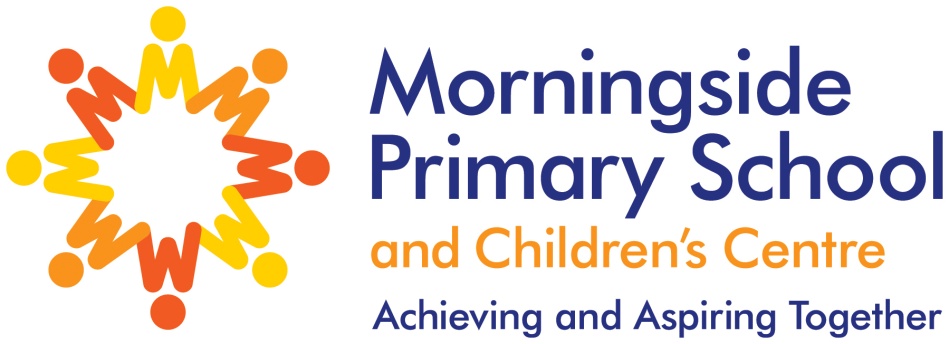 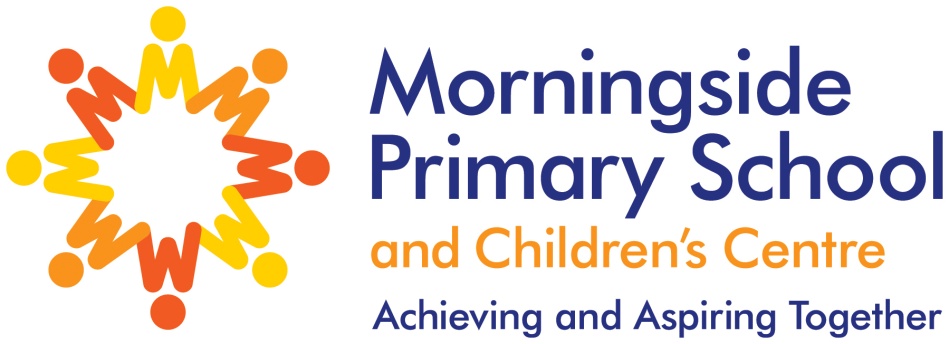 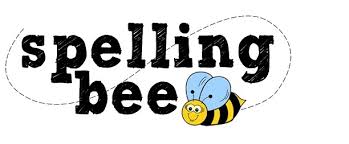 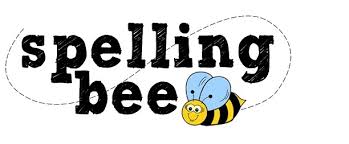 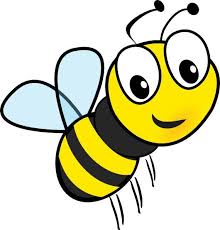 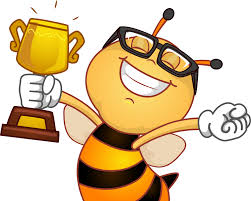 eightincreaseenoughimportantexerciseinterestexperienceislandexperimentknowledgeextremelearnfamouslengthfavouritelibraryFebruarymaterialforwardmedicinefruitmentiongrammarminutegroupnaturalguardnaughtyguidenoticeheardoccasionallyheightoftenhistoryoppositeimagineordinary